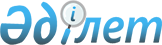 О признании утратившими силу некоторых решений Теректинского районного маслихатаРешение Теректинского районного маслихата Западно-Казахстанской области от 14 февраля 2018 года № 19-1. Зарегистрировано Департаментом юстиции Западно-Казахстанской области 2 марта 2018 года № 5072
      В соответствии с Законами Республики Казахстан от 6 апреля 2016 года "О правовых актах", от 23 января 2001 года "О местном государственном управлении и самоуправлении в Республике Казахстан" Теректинский районный маслихат РЕШИЛ:
      1. Признать утратившими силу некоторые решения Теректинского районного маслихата согласно приложения.
      2. Руководителю аппарата районного маслихата (В. Мустивко) обеспечить государственную регистрацию данного решения в органах юстиции, его официальное опубликование в Эталонном контрольном банке нормативных правовых актов Республики Казахстан и в средствах массовой информации.
      3. Настоящее решение вводится в действие со дня первого официального опубликования. Перечень признанных утратившими силу некоторых решений Теректинского районного маслихата
      1. Решение Теректинского районного маслихата от 23 декабря 2016 года №9-1 "О районном бюджете на 2017-2019 годы" (зарегистрированное в Реестре государственной регистрации нормативных правовых актов №4661, опубликованное 24 января 2017 года в Эталонном контрольном банке нормативных правовых актов Республики Казахстан);
      2. Решение Теректинского районного маслихата от 14 марта 2017 года №10-1 "О внесении изменений и дополнений в решение Теректинского районного маслихата от 23 декабря 2016 года №9-1 "О районном бюджете на 2017-2019 годы" (зарегистрированное в Реестре государственной регистрации нормативных правовых актов №4748, опубликованное 11 апреля 2017 года в Эталонном контрольном банке нормативных правовых актов Республики Казахстан);
      3. Решение Теректинского районного маслихата от 9 июня 2017 года №12-2 "О внесении изменений и дополнений в решение Теректинского районного маслихата от 23 декабря 2016 года №9-1 "О районном бюджете на 2017-2019 годы" (зарегистрированное в Реестре государственной регистрации нормативных правовых актов №4829, опубликованное 5 июля 2017 года в Эталонном контрольном банке нормативных правовых актов Республики Казахстан);
      4. Решение Теректинского районного маслихата от 17 октября 2017 года №15-1 "О внесении изменений и дополнений в решение Теректинского районного маслихата от 23 декабря 2016 года №9-1 "О районном бюджете на 2017-2019 годы" (зарегистрированное в Реестре государственной регистрации нормативных правовых актов №4945, опубликованное 10 ноября 2017 года в Эталонном контрольном банке нормативных правовых актов Республики Казахстан);
      5. Решение Теректинского районного маслихата от 13 декабря 2017 года №17-1 "О внесении изменений и дополнения в решение Теректинского районного маслихата от 23 декабря 2016 года №9-1 "О районном бюджете на 2017-2019 годы" (зарегистрированное в Реестре государственной регистрации нормативных правовых актов №5003, опубликованное 8 января 2018 года в Эталонном контрольном банке нормативных правовых актов Республики Казахстан);
      6. Решение Теректинского районного маслихата от 31 января 2013 года №8-4 "О повышении базовых налоговых ставок на земли населенных пунктов Теректинского района (за исключением придомовых земельных участков) на 50 процентов" (зарегистрированное в Реестре государственной регистрации нормативных правовых актов №3178, опубликованное 22 февраля 2013 года в газете "Теректі жаңалығы-Теретинская новь");
      7. Решение Теректинского районного маслихата от 5 ноября 2015 года №30-2 "О повышении базовых ставок земельного налога и ставок единого земельного налога на не используемые земли сельскохозяйственного назначения" (зарегистрированное в Реестре государственной регистрации нормативных правовых актов №4154, опубликованное 10 декабря 2015 года в информационно-правовой системе "Әділет").
					© 2012. РГП на ПХВ «Институт законодательства и правовой информации Республики Казахстан» Министерства юстиции Республики Казахстан
				
      Председатель сессии

М. Жумашев

      Секретарь
районного маслихата

А. Нургалиев
Приложение
к решению Теректинского
районного маслихата
от 14 февраля 2018 года №19-1